ОТДЕЛ ОБРАЗОВАНИЯ АДМИНИСТРАЦИИ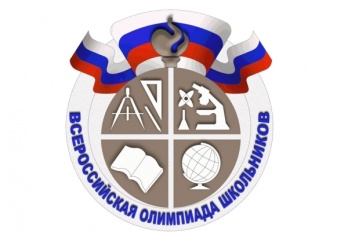 АПАНАСЕНКОВСКОГО МУНИЦИПАЛЬНОГО РАЙОНАСТАВРОПОЛЬСКОГО КРАЯ	ПРОГРАММА	МУНИЦИПАЛЬНОГО ЭТАПА ВСЕРОССИЙСКОЙ ОЛИМПИАДЫ ШКОЛЬНИКОВ  2018/19 УЧЕБНОГО ГОДА ПО ПРЕДМЕТУМАТЕМАТИКАМесто проведения: МКОУ СОШ №3 с.ДивноеДата проведения:  16 ноября  2018 года (пятница)Ответственный за проведение олимпиады – Филь Ольга Викторовна,                                                                                  ведущий специалист ООААМР СКтел. 5-16-29,  e-mail: olga_divnoe@mail.ruс.Дивное – 2018 г.ВРЕМЯМЕРОПРИЯТИЕМЕСТО ПРОВЕДЕНИЯ9:00-9:15Регистрация участниковхолл 1 этаж9:00-9:15Сбор участников олимпиадыАктовый зал 2 этаж9:15 – 9:20Открытие олимпиадыАктовый зал 2 этаж9:20 – 9:50Инструктаж по проведению олимпиадыАктовый зал 2 этаж10:00- 14:0010:00 –14:0010:00 –14:0010:00 –14:0010:00 –14:00Выполнение олимпиадных заданий:- 7 класс- 8 класс- 9 класс-10 класс-11 класс16 ауд.17 ауд.20 ауд.21 ауд.22 ауд.14:00 –14:30ОбедСтоловаяс 14:00Разбор олимпиадных заданий для желающих  участников муниципального этапа олимпиадыРабота членов жюри, подведение итоговОО ААМР СК16.11.2018г.Предварительные результаты олимпиадыСайт ОО ААМР СКhttp://www.ooaamr.ru/vosh/ (после проверки)17.11.2018г.Показ  олимпиадных работОО ААМР СК17.11.2018г.Подача апелляции ОО ААМР СК17.11.2018г.Итоговые  результаты олимпиадыСайт ОО ААМР СКhttp://www.ooaamr.ru/vosh/	